Инструкция по работе в электронной очереди для перевозчиков В компании ОАО «Астон»  работает система электронной очереди (ЭО) на выгрузку для зерновозов. Цель внедрения ЭО – упорядочить подачу транспорта на выгрузку и разгрузить улицы 1-я Луговая, 2-я Луговая, Шоссейная.Электронная очередь подразумевает, что автомобиль, получивший место в ЭО, и соблюдающий порядок ее прохождения, будет допущен на территорию компании ОАО «Астон»  для выгрузки в свой таймслот.Таймслот (ТС) – это отрезок времени, в который перевозчик должен явиться к пункту регистрации. Перевозчик через приложение «Зерновозы» или на сайте zernovozam.ru получает точное время (например, 12:30), и добавляет к нему ± 30 минут (12:00 – 13:00). В этот отрезок времени – таймслот – он должен явиться к пункту регистрации. Компания ОАО «Астон» настоятельно рекомендует перевозчикам ожидать времени своего таймслота вне улиц 1-й Луговой, 2-й Луговой и Шоссейной. В будущем въезд на эти улицы будет контролироваться автоматикой, и автомобиль, заехавший вне своего времени, будет терять свой таймслот и заново становиться в конец электронной очереди. ОАО «Астон»  гарантирует, что автомобиль, исполняющий правила электронной очереди будет принят к выгрузке в свой таймслот.Если у компании ОАО «Астон»  возникнет ситуация форс-мажора, из-за которой она не сможет принимать к выгрузке зерновозы, то все перевозчики будут уведомлены об этом в приложении и с помощью СМС. В таком случае, таймслоты, полученные перевозчиками, будут перенесены на время, в которое компания рассчитывает возобновить прием автомобилей. ОАО «Астон» настоятельно рекомендует не ожидать возобновления приемки на улицах 1-я Луговая, 2-я Луговая и Шоссейная, а переехать на автостоянки вне города Ростова-на-Дону.С 25.04.18 по 24.07.18 участие перевозчиков в ЭО будет бесплатным. С 25.07.18 стоимость получения таймслота составит 100 рублей за один машинозаезд.Как получить таймслот с помощью мобильного приложения:1. Установите приложение «Зерновозы» на свой смартфон на базе операционной системы Android или iOS: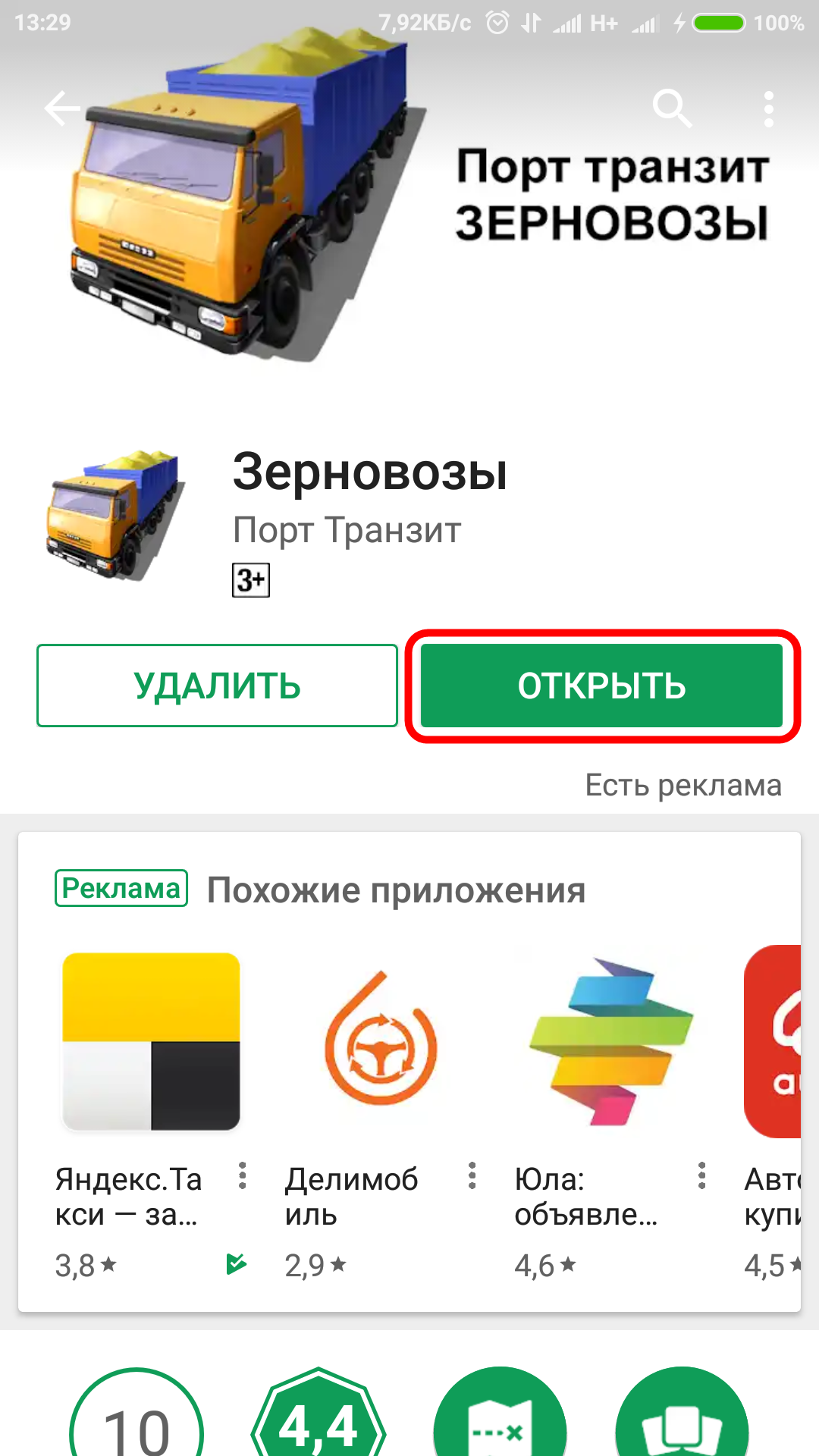 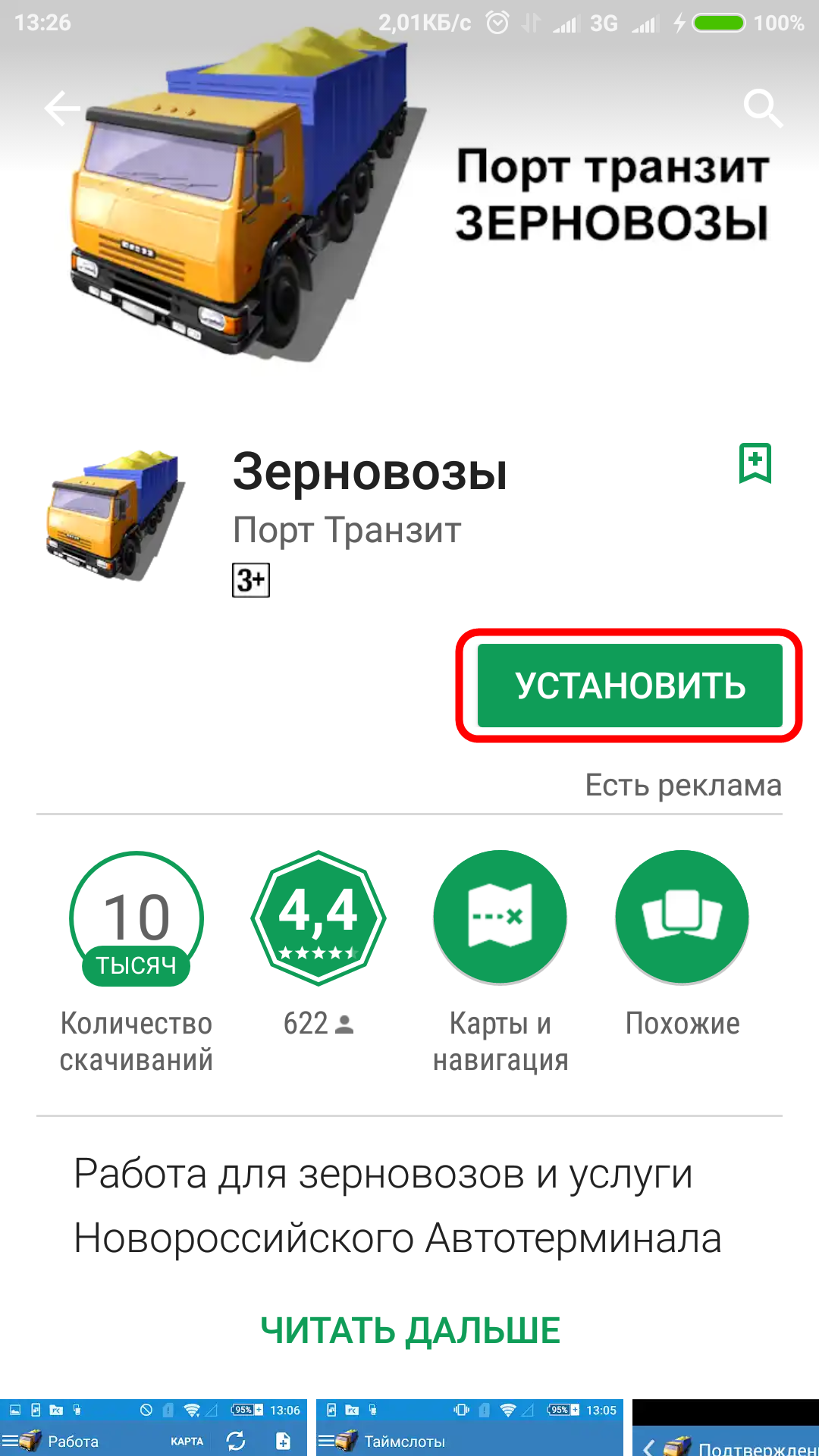 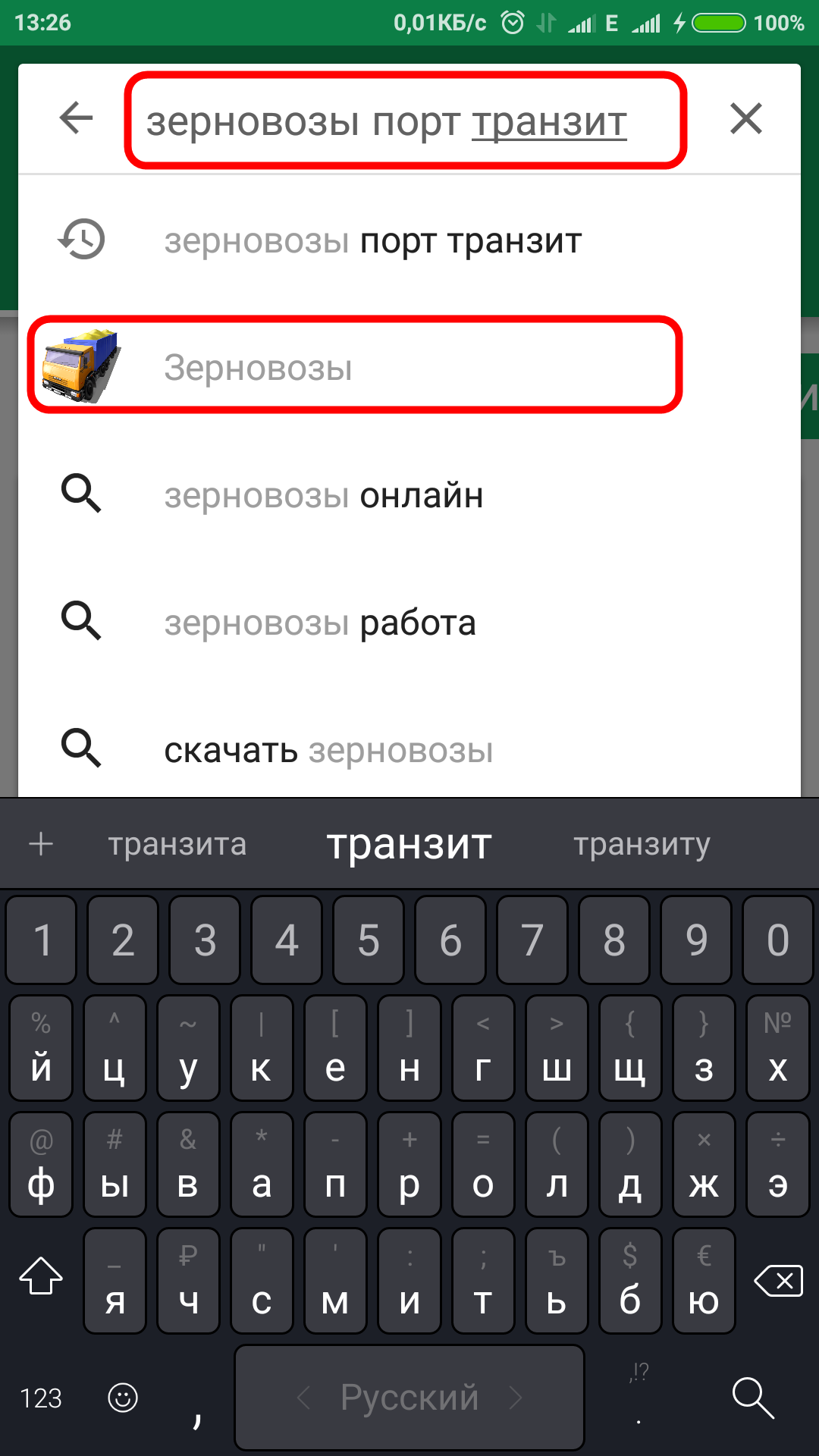 А) Зайдите в приложение Google Play или App Store;Б) В поиске введите «зерновозы порт транзит»;В) Выберите приложение;Г) Нажмите «Установить»;Д) После завершения установки нажмите «Открыть».2. Зарегистрируйтесь в приложении: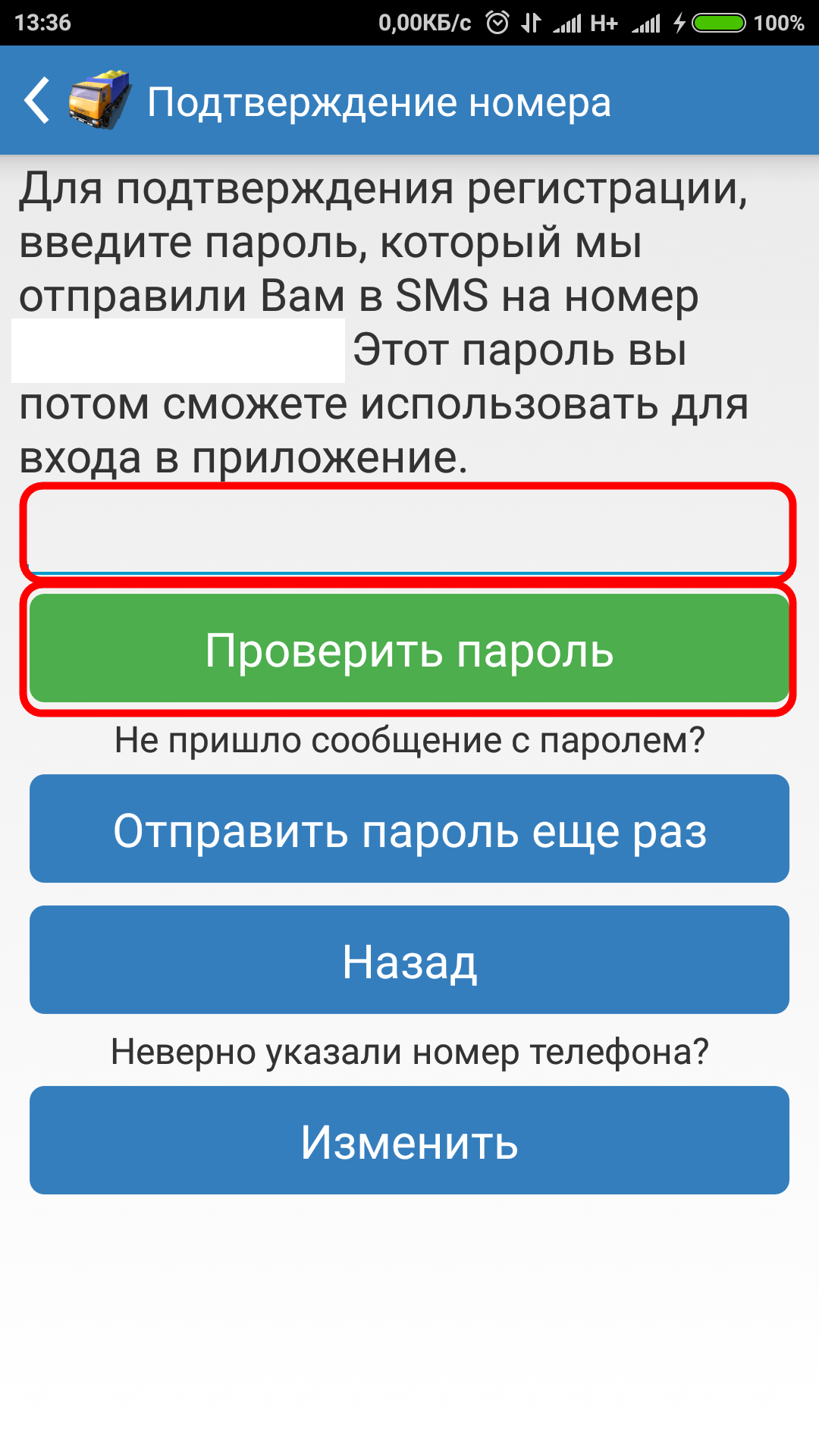 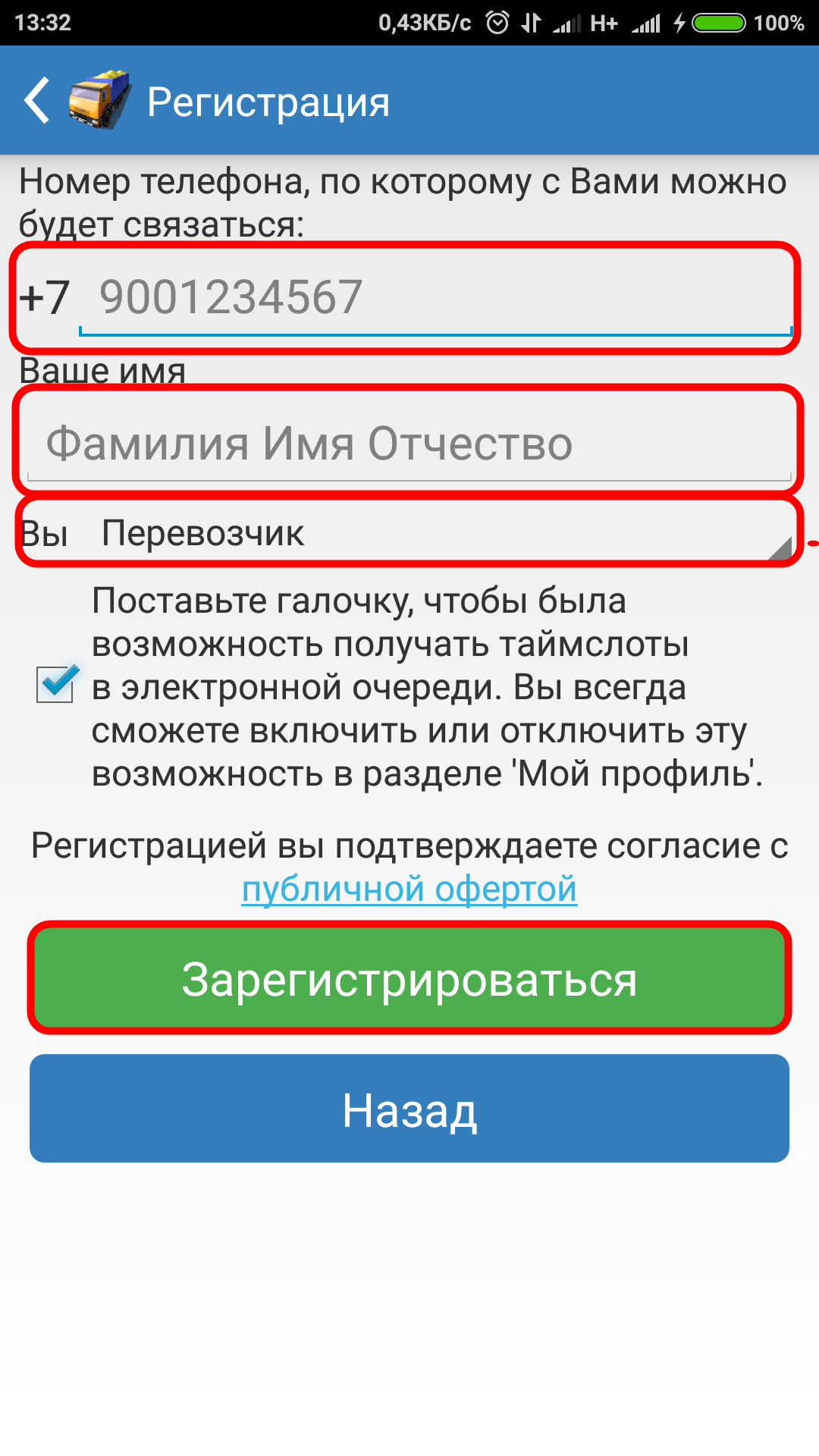 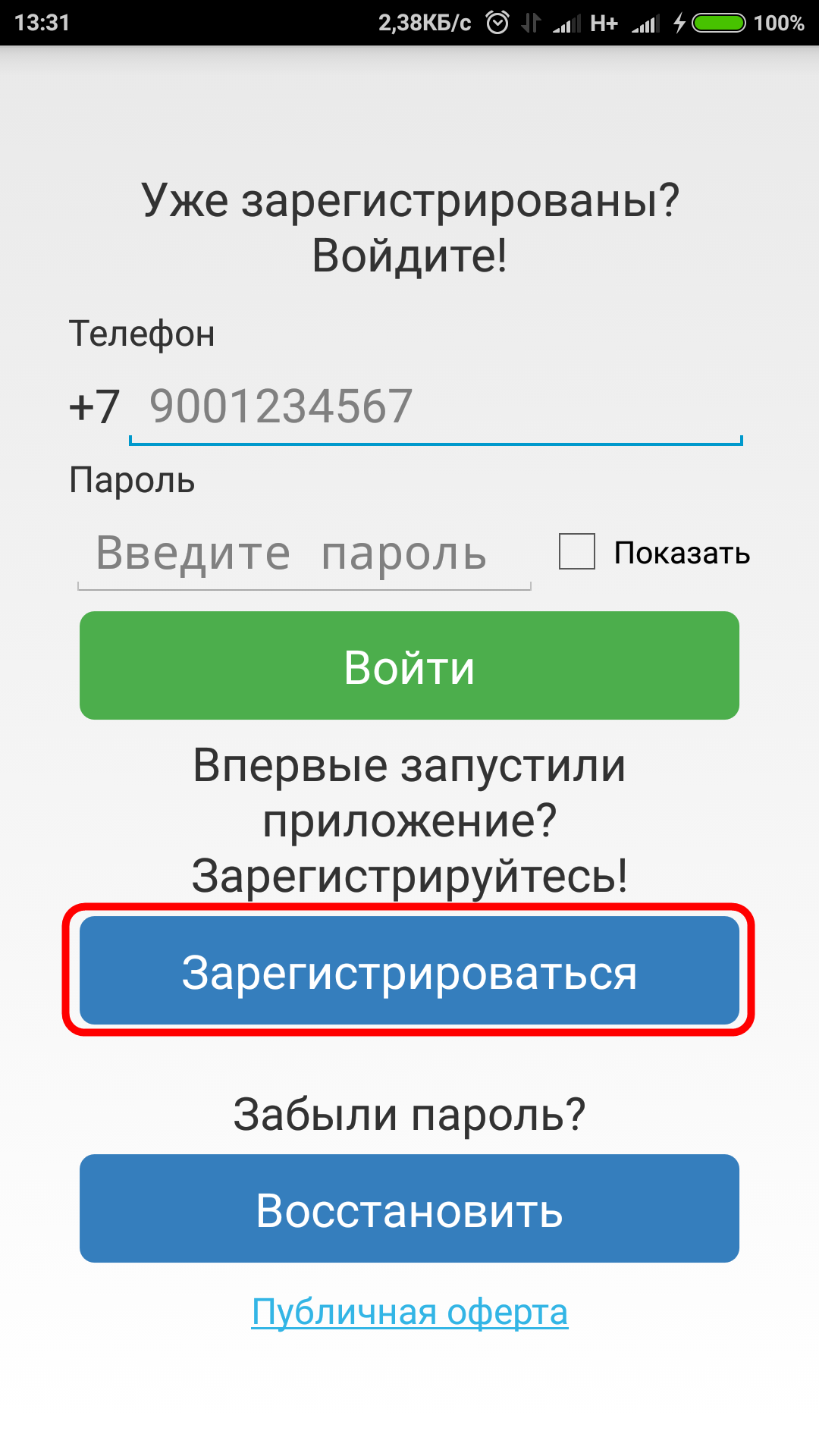 А) Нажмите кнопку «Зарегистрироваться»;Б) Введите свой номер телефона, имя, фамилию и отчество. Выберете ваш статус в системе;В) Нажмите «Зарегистрироваться»;Г) На номер телефона, который вы указали придет СМС с паролем. Введите его в приложение и нажмите «Проверить пароль»;Д) Сохраните полученный пароль в надежном месте.3. Получите таймслот: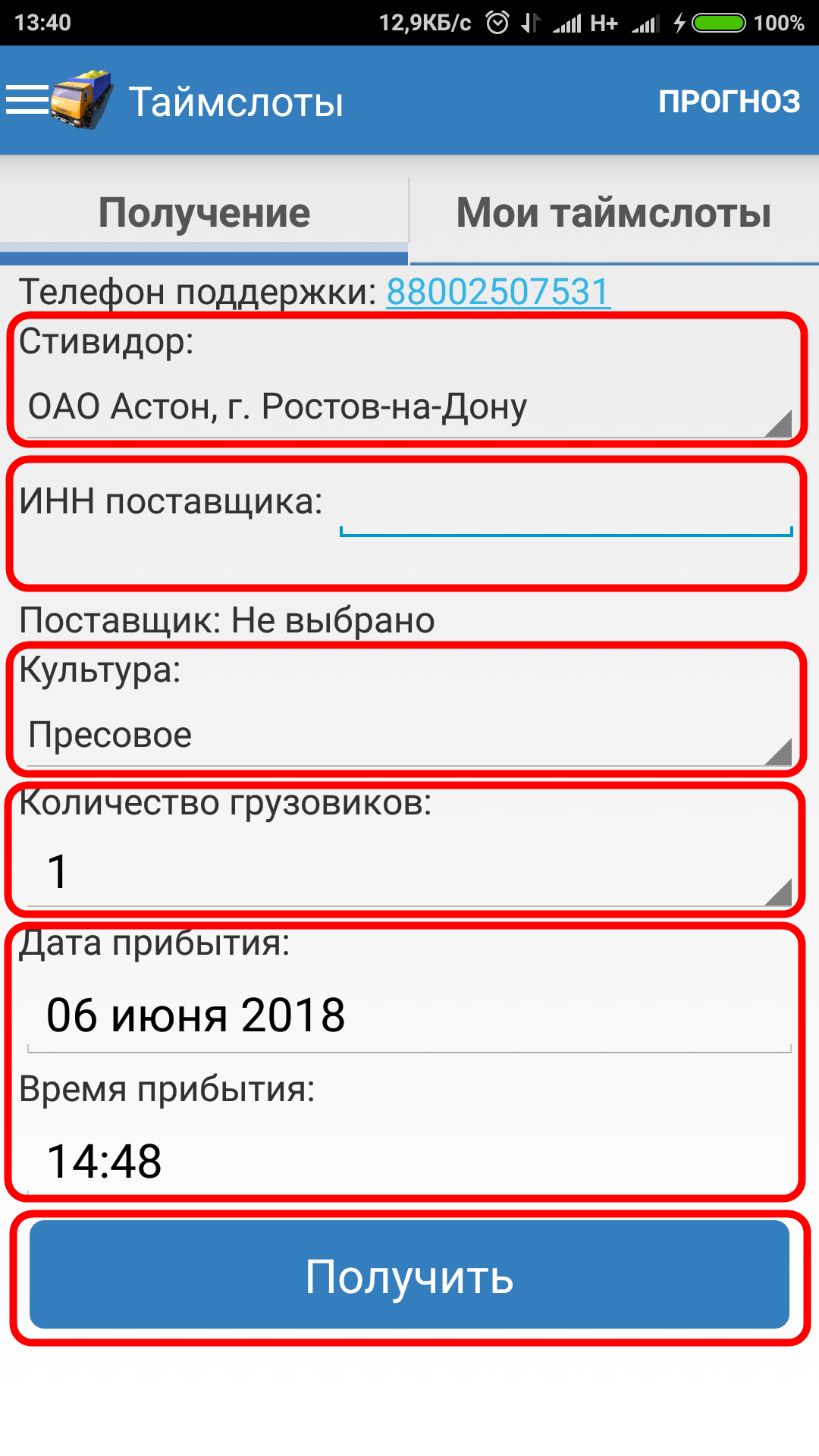 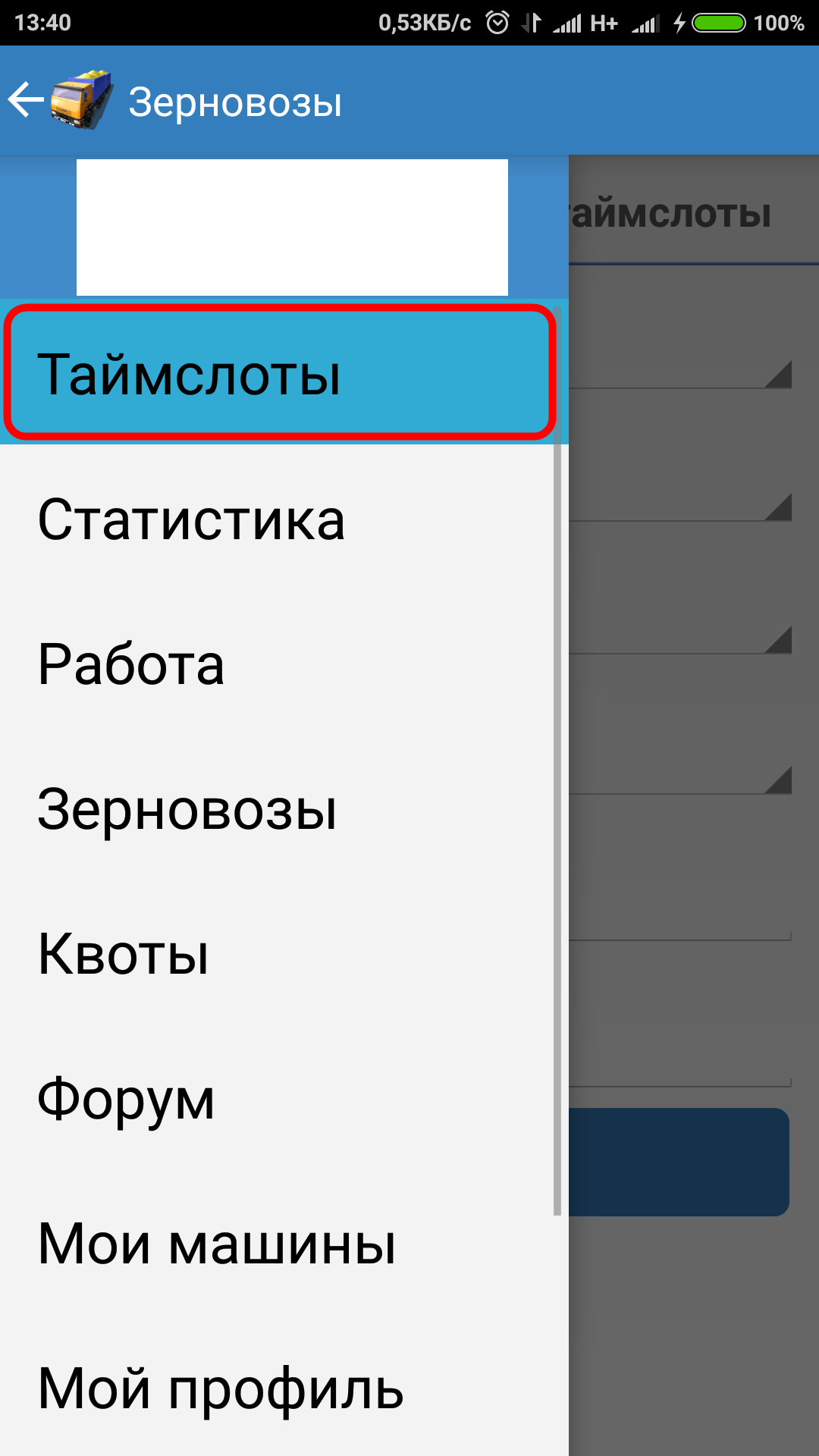 А) Войдите в раздел «таймслоты»;Б) Выберите стивидора, у которого планируете выгружаться;В) Введите ИНН поставщика или агента (для некоторых стивидоров нужно будет выбрать экспортера вместо ввода ИНН);Г) Выберите культуру, которую планируете перевезти;Д) Выберете количество автомобилей, для которых хотите получить таймслот, от 1 до 5;Е) Выберите удобную для вас дату и время прибытия;Ж) Нажмите «Получить»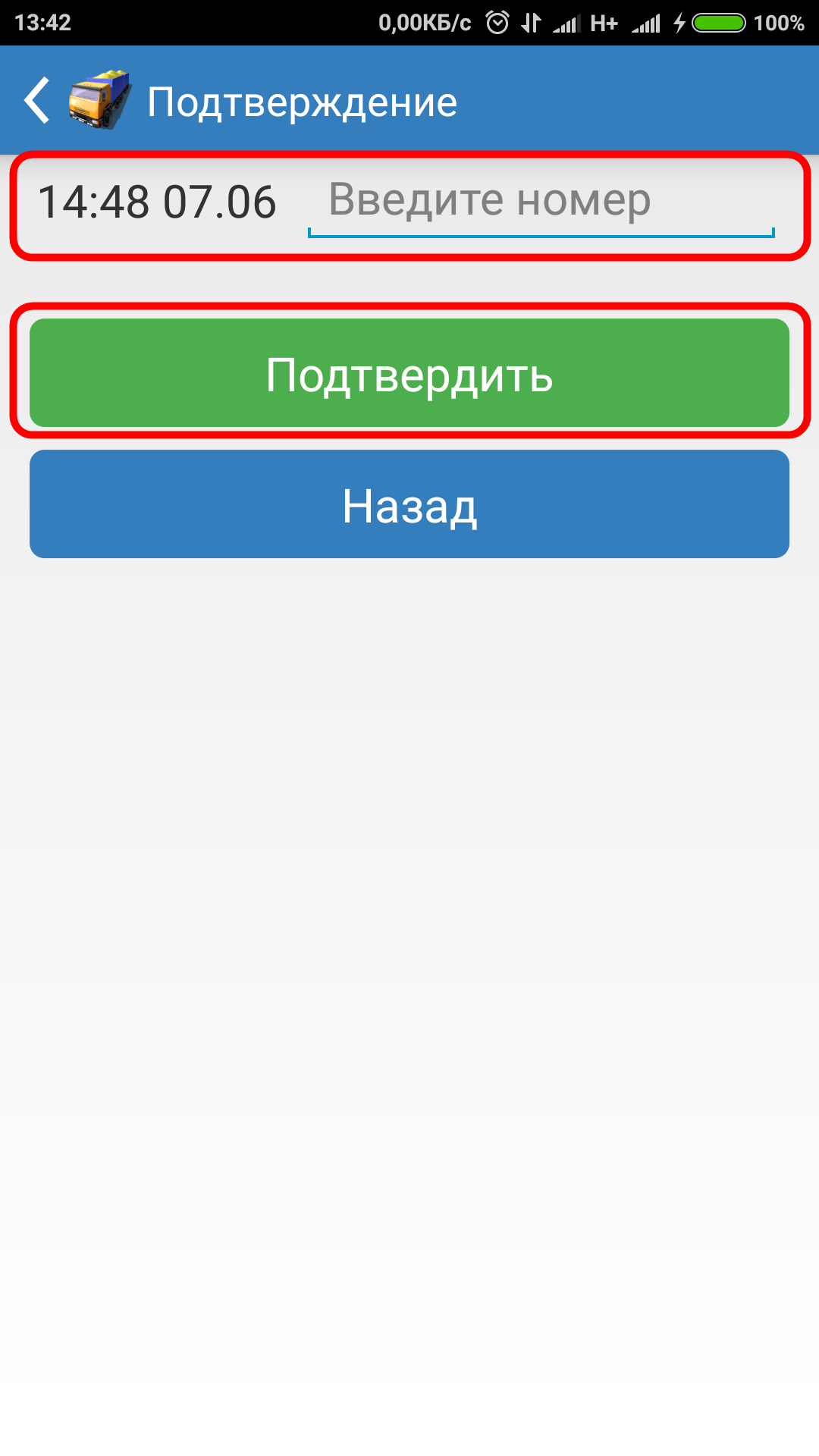 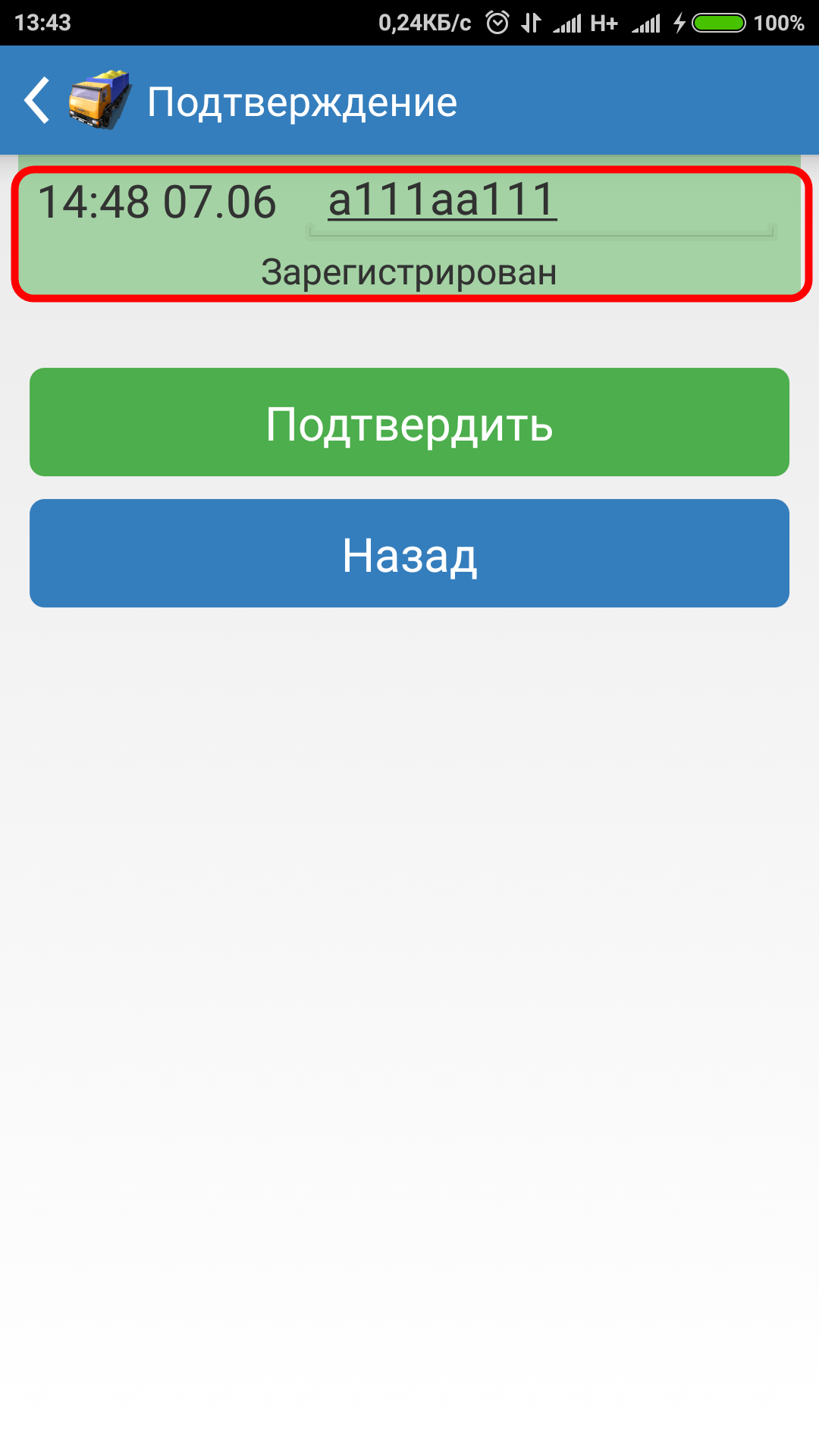 Система покажет вам время прибытия, наиболее близкое к тому, которое вы указали. Вы можете его подтвердить, или вернуться назад и запросить другое время. Чтобы подтвердить время:А) Введите номер автомобиля (русскими буквами), который вы хотите зарегистрировать. Если вы указали более одного авто, то введите их номера по одному в каждую строку;Б) Нажмите «Подтвердить». В) Строка с номером автомобиля станет зеленой, это значит, что все прошло успешно. Если строка стала красной, возможно данный автомобиль уже зарегистрирован в электронной очереди к другому стивидору или находится в черном списке стивидора или экспортера. Соответствующие сообщения будут отображены под номером автомобиля. Чтобы увидеть все таймслоты, взятые вами, перейдите в раздел «Мои таймслоты». Там будет указан диапазон времени, в который автомобиль должен приехать в зону регистрации стивидора, а водитель сдать документы в регистратуру и заехать во внутреннюю территорию. Размер этого диапазона регулируется стивидором, и может быть от ± 30 минут до ± 2 часов.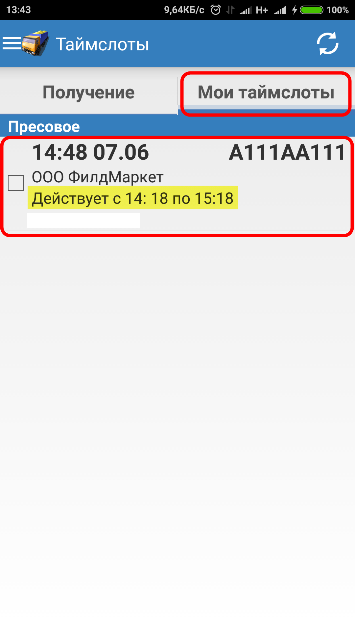 Сотрудники регистратуры и охраны запускают автомобиль во внутреннюю территорию если:А) Автомобиль прибыл в свой тайм слот (не раньше и не позже);Б) Водитель сдал все необходимые документы в регистратуру;В) Стивидор фактически может осуществить приемку.После того, как вы получили таймслот, планируйте движение автомобиля так, чтобы приехать строго во время своего таймслота. Не рекомендуется ожидать своего времени на улицах 1-я Луговая, 2-я Луговая или Шоссейная.Если по техническим причинам стивидор будет вынужден остановить прием, в приложении придет уведомление о переносе вашего таймслота на другое время, в которое стивидор рассчитывает возобновить работу.4. Как перенести свой таймслот на другое время или к другому стивидору: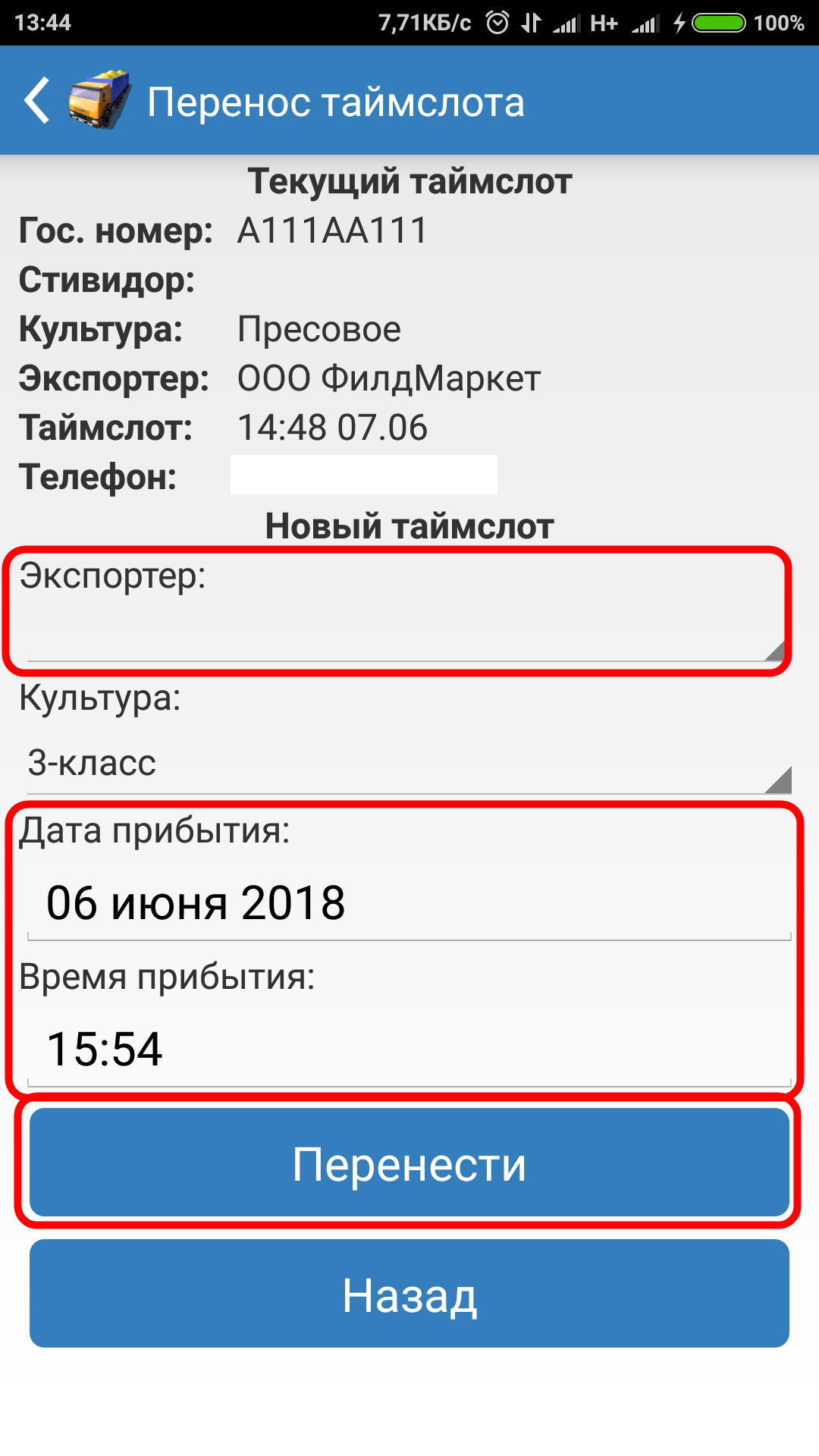 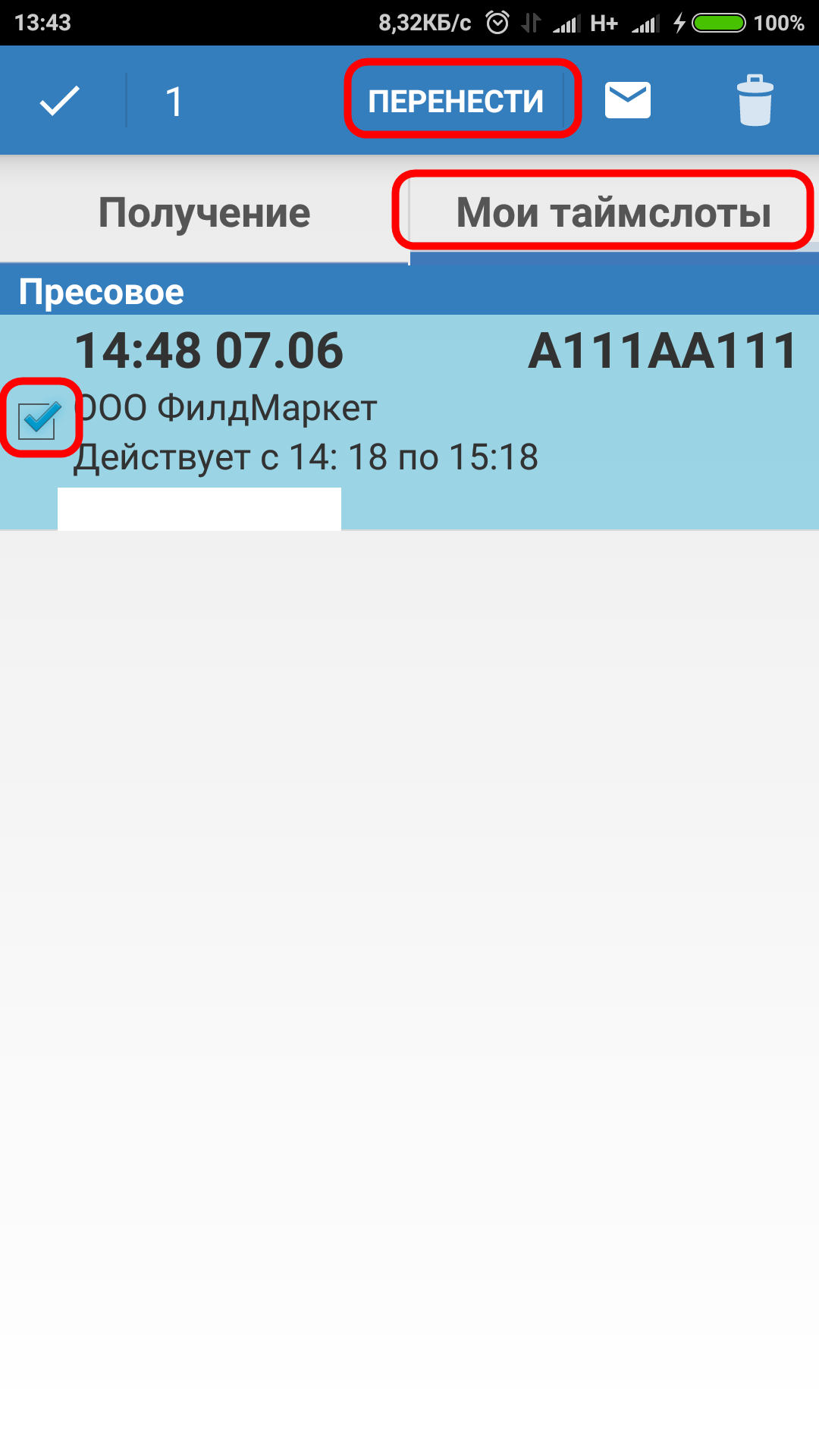 А) Войдите в раздел «Таймслоты»;Б) Нажмите на вкладку «Мои таймслоты»;В) Выделите галочкой нужные таймслоты;Г) Нажмите кнопку «Перенести»;Д) Выберите новое время и / или стивидора (экспортера);Е) Нажмите кнопку «Перенести»;Ж) Подтвердите предложенное время нажав кнопку «Подтвердить».5. Как удалить свой таймслот: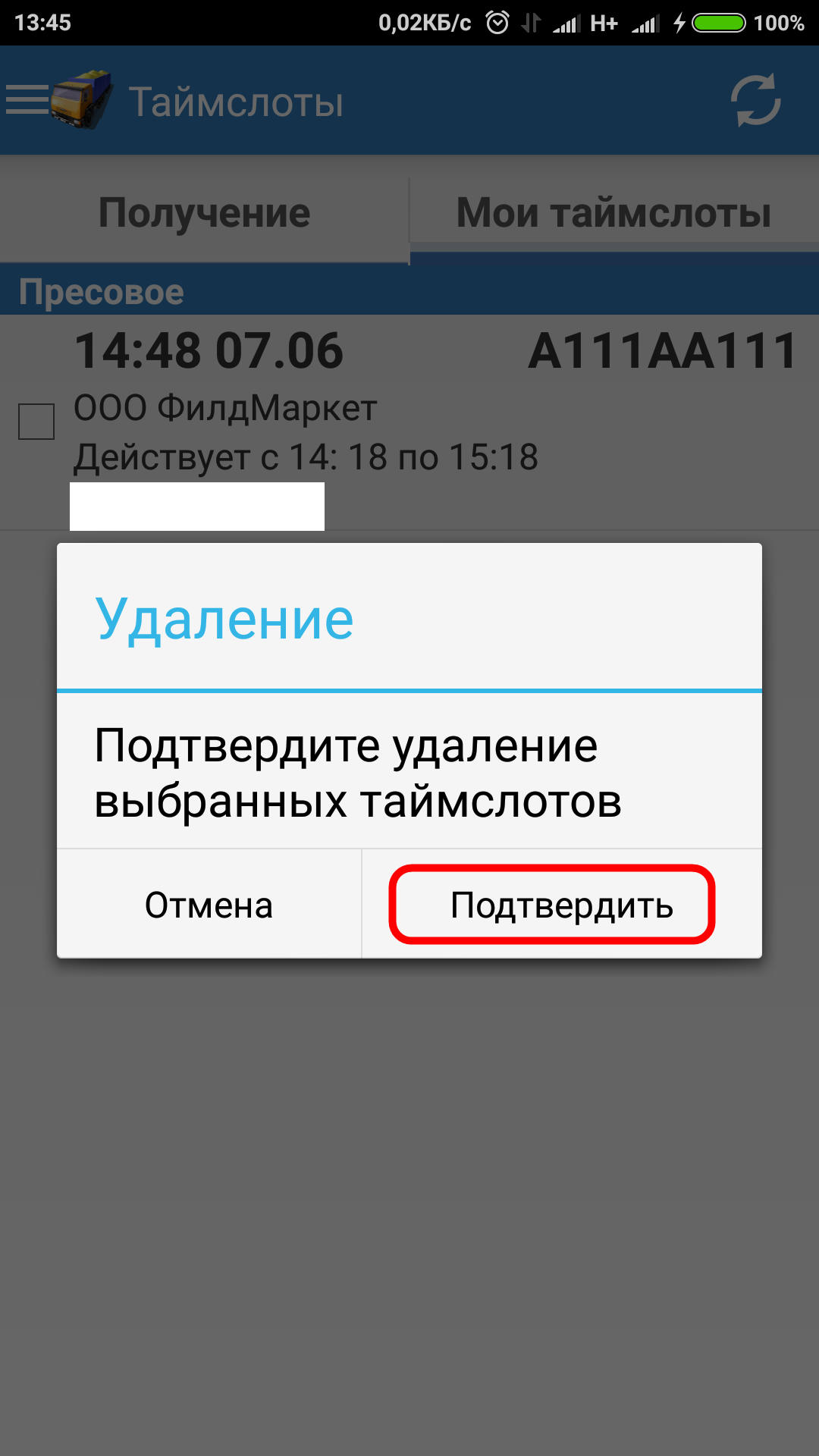 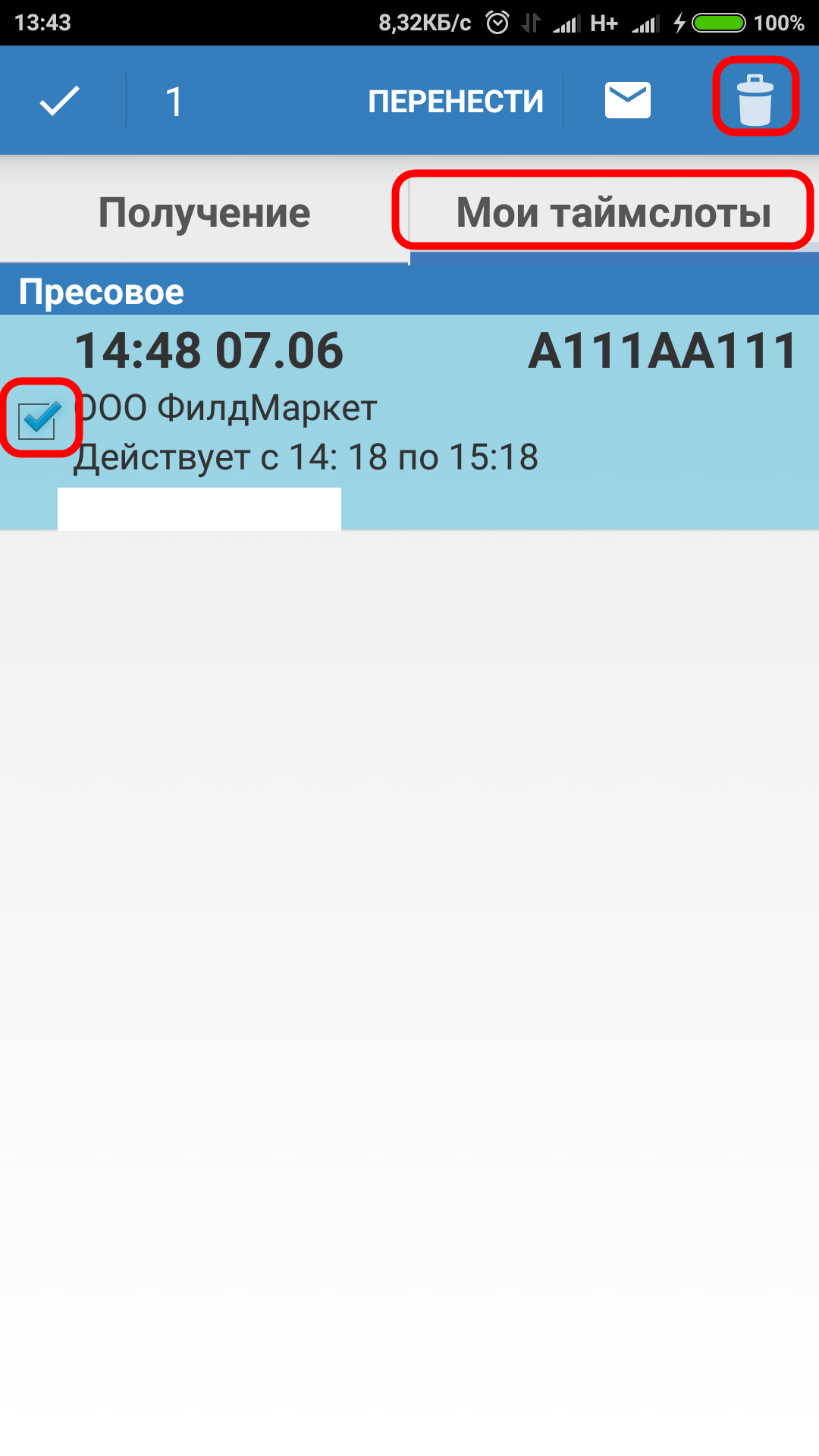 А) Войдите в раздел «Таймслоты»;Б) Нажмите на вкладку «Мои таймслоты»;В) Выделите галочкой нужные таймслоты;Г) Нажмите кнопку с изображением корзины;Д) Нажмите кнопку «Подтвердить».Как получить таймслот с помощью сайта zernovozam.ru1. Зарегистрируйтесь на сайте zernovozam.ru. Если вы ранее регистрировались в приложении «Зерновозы», то можете сразу войти на сайт под тем же логином и паролем, что и в приложении.А) Войдите на сайт zernovozam.ru используя браузер Chrome или Mozilla. Браузеры можно скачать по ссылкам google.ru/chrome/ и mozilla.org;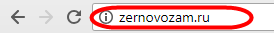 
Б) В правом верхнем углу нажмите кнопку «Регистрация»;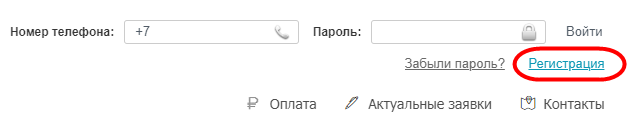 
В) Введите ваше имя и фамилию. Укажите свой статус как «Заказчик перевозки». Введите название организации;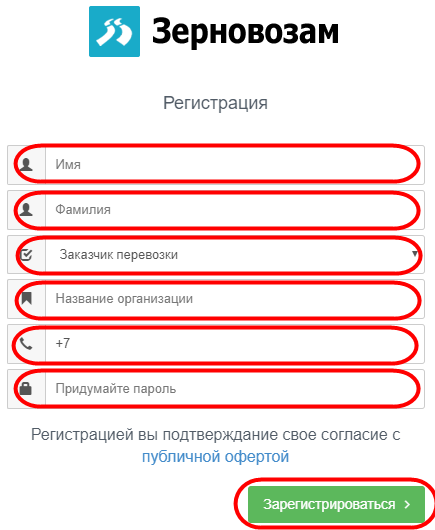 Г) Введите номер телефона (на этот номер вам будут приходить оповещения о переносе таймслотов);Д) Придумайте и введите пароль;Е) Нажмите кнопку «Зарегистрироваться»;Ж) На указанный номер вам придет СМС с паролем. Введите пароль и нажмите ___________;2. Войдите в раздел выдачи таймслотов:А) Нажмите на кнопку «Личный кабинет»;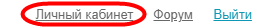 
Б) Нажмите на кнопку «Таймслоты» в левой части экрана;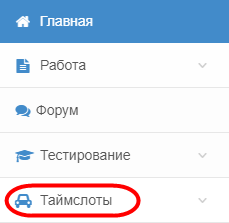 В) В появившемся меню нажмите кнопку «Получение таймслотов»;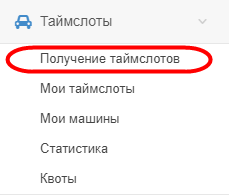 
Г) Выберите город, нажав на кнопку «Ростов-на-Дону»;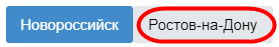 3. Возьмите таймслот:
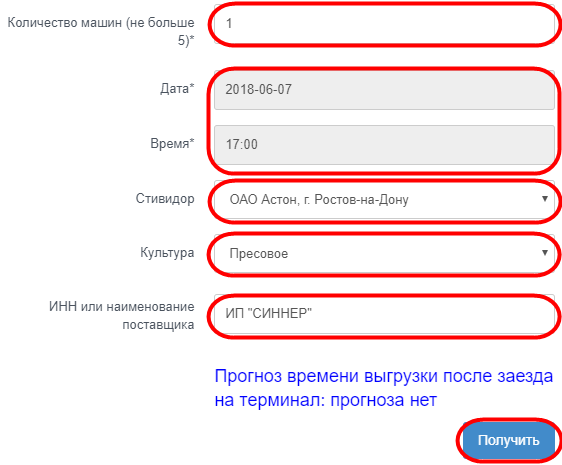 А) Выберете количество автомобилей, для которых хотите получить таймслот, от 1 до 5;Б) Выберите удобную для вас дату и время прибытия; В) Выберите стивидора, у которого планируете выгружаться;Г) Выберите культуру, которую планируете перевезти;Д) Введите ИНН поставщика или агента (для некоторых стивидоров нужно будет выбрать экспортера вместо ввода ИНН);Е) Нажмите «Получить».
Система покажет вам время прибытия, наиболее близкое к тому, которое вы указали. Вы можете его подтвердить, или вернуться назад и запросить другое время. Чтобы подтвердить время:А) Введите номер автомобиля (русскими буквами), который вы хотите зарегистрировать. Если вы указали более одного авто, то введите их номера по одному в каждую строку;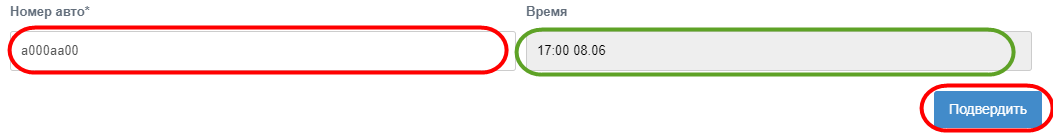 Б) Нажмите «Подтвердить». В) Появится таблица с данными таймслота, это значит, что все прошло успешно. Если строка стала красной, возможно данный автомобиль уже зарегистрирован в электронной очереди к другому стивидору или находится в черном списке стивидора или экспортера. Соответствующие сообщения будут отображены под номером автомобиля. 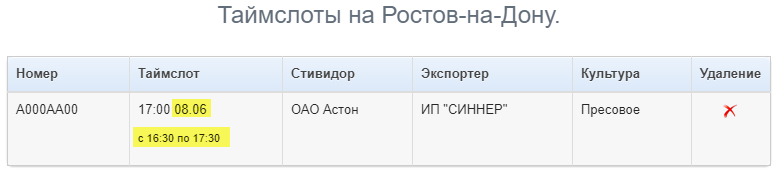 Вы в любой момент можете посмотреть список ваших активных таймслотов а разделе «Мои таймслоты». Там будет указан диапазон времени, в который автомобиль должен приехать в зону регистрации стивидора, а водитель сдать документы в регистратуру и заехать во внутреннюю территорию. Размер этого диапазона регулируется стивидором, и может быть от ± 30 минут до ± 2 часов.Сотрудники регистратуры и охраны запускают автомобиль во внутреннюю территорию если:А) Автомобиль прибыл в свой тайм слот (не раньше и не позже);Б) Водитель сдал все необходимые документы в регистратуру;В) Стивидор фактически может осуществить приемку.После того, как вы получили таймслот, планируйте движение автомобиля так, чтобы приехать строго во время своего таймслота. Не рекомендуется ожидать своего времени на улицах 1-я Луговая, 2-я Луговая или Шоссейная.Если по техническим причинам стивидор будет вынужден остановить прием, в приложении придет уведомление о переносе вашего таймслота на другое время, в которое стивидор рассчитывает возобновить работу.4. Как удалить свой таймслот:А) Войдите в раздел «Мои таймслоты»;Б) Нажмите изображение красного крестика напротив нужного таймслота;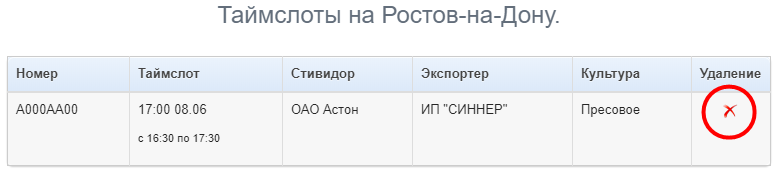 
В) Нажмите кнопку «Да» в появившемся окне.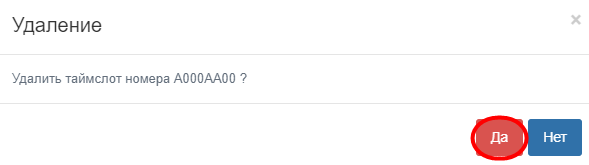 Если вашей организации нет в графе ( ИНН или наименование поставщика)  при получении таймслота, то выслать ИНН и наименование организации сотруднику ОАО «Астон» или разработчику с пометкой «добавить в ЭО Астон»: Инструкции по оплате электронной очереди будут опубликованы на сайте port-tranzit.ru/rostov.Номера для связи: сотрудник компании ОАО «Астон» Королёв Алексей: 8-928-621-26-38.
Разработчик и тех. Поддержка ООО «Порт Транзит» Игорь : +7 800 250-75-31.(круглосуточно)ООО «Порт Транзит»
ИНН 2315114291 
ОГРН 1052309092802
г. Новороссийск, с. Цемдолина, ул. Ленина, 1А
info@port-tranzit.ru 
Номер телефона поддержки: 88002507531
Смотрите инструкции на сайте port-tranzit.ru/rostov